明德美琪学校教师应聘报名表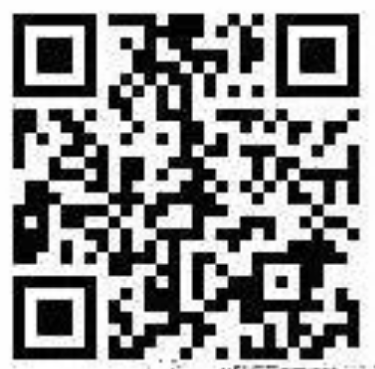 